Publicado en Granada el 31/10/2022 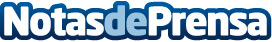 Euroinnova amplía su catálogo formativo con maestrías oficiales en colaboración con la Universidad Da VinciLa institución educativa expande su comunidad online y ofrecerá maestrías a través de la universidad mexicanaDatos de contacto:Pablo García Martín958050200Nota de prensa publicada en: https://www.notasdeprensa.es/euroinnova-amplia-su-catalogo-formativo-con Categorias: Internacional Educación E-Commerce Ciberseguridad Universidades http://www.notasdeprensa.es